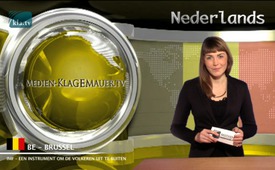 IMF – een instrument om de volkeren uit te buiten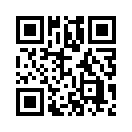 Het Internationale Monetaire Fonds (IMF) werd gesticht in 1945 om een economisch- en monetair systeem te waarborgen in het voordeel van Amerika en om dit systeem te stabiliseren worden kredieten verstrekt. Tegenwoordig presenteert het IMF, dat door Amerika wordt geleid,...Het Internationale Monetaire Fonds (IMF) werd gesticht in 1945 om een economisch- en monetair systeem te waarborgen in het voordeel van Amerika en om dit systeem te stabiliseren worden kredieten verstrekt. Tegenwoordig presenteert het IMF, dat door Amerika wordt geleid, zich als een financiële organisatie die van groot nut is voor landen die in financiële moeilijkheden zijn gekomen. Maar als een land de financiële hulp aanneemt, moet het automatisch instemmen met alle daarmee verbonden verplichtingen. Daardoor wordt dat land een genadeloos bezuinigingsbeleid opgelegd. Om de kredieten met hoge rente te kunnen terugbetalen, wordt dan met niets meer rekening gehouden. Zij worden tegelijkertijd gedwongen hun land te openen voor buitenlandse waren en investeringen; ook moeten ze hun staatseigendom en staatsbedrijven privatiseren. Al deze verplichtingen hebben drie zwaarwegende gevolgen: nood en ellende voor de bevolking, hoge winsten voor de internationale investeerders en toenemende afhankelijkheid van de wereldwijde financiële markten.door bos./hag.Bronnen:https://fassadenkratzer.wordpress.com/2015/02/13/derinternationale-wahrungsfonds-iwf-und-die-ausbeutung-der-entwicklungslander 
www.geolitico.de/2016/03/11/der-terror-des-iwfDit zou u ook kunnen interesseren:#Financien - Financiën - www.kla.tv/FinancienKla.TV – Het andere nieuws ... vrij – onafhankelijk – ongecensureerd ...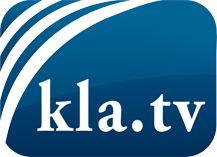 wat de media niet zouden moeten verzwijgen ...zelden gehoord van het volk, voor het volk ...nieuwsupdate elke 3 dagen vanaf 19:45 uur op www.kla.tv/nlHet is de moeite waard om het bij te houden!Gratis abonnement nieuwsbrief 2-wekelijks per E-Mail
verkrijgt u op: www.kla.tv/abo-nlKennisgeving:Tegenstemmen worden helaas steeds weer gecensureerd en onderdrukt. Zolang wij niet volgens de belangen en ideologieën van de kartelmedia journalistiek bedrijven, moeten wij er elk moment op bedacht zijn, dat er voorwendselen zullen worden gezocht om Kla.TV te blokkeren of te benadelen.Verbindt u daarom vandaag nog internetonafhankelijk met het netwerk!
Klickt u hier: www.kla.tv/vernetzung&lang=nlLicence:    Creative Commons-Licentie met naamgeving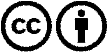 Verspreiding en herbewerking is met naamgeving gewenst! Het materiaal mag echter niet uit de context gehaald gepresenteerd worden.
Met openbaar geld (GEZ, ...) gefinancierde instituties is het gebruik hiervan zonder overleg verboden.Schendingen kunnen strafrechtelijk vervolgd worden.